        Приложение 1 к постановлению администрации    города Мурманска          от           №Карта-схема границ прилегающей территории № 211. Местоположение прилегающей территории (адресные ориентиры)г. Мурманск, Первомайский административный округ, проспект Кольский, дом № 1.2. Кадастровый номер объекта (при наличии), по отношению к которому устанавливается прилегающая территория 51:20:0001010:38.3. Площадь прилегающей территории: 1639 кв. м.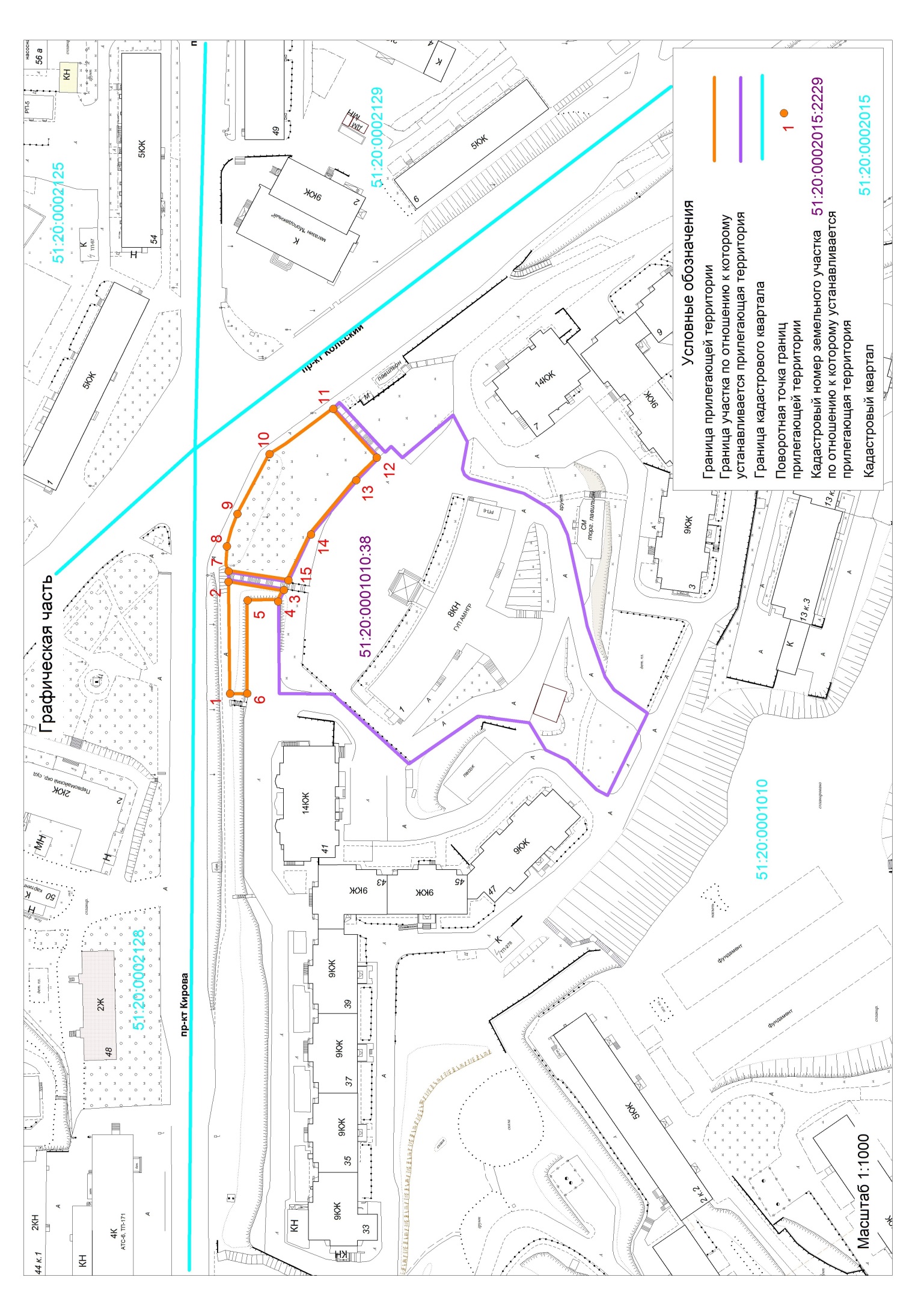 